План мероприятий («дорожная карта») МР Гафурийский район Приложение к приказу     МКУ «Отдел образования»          № 543 от 24 сентября 2021г.по формированию и оценке функциональной грамотности обучающихся общеобразовательных организаций на 2021-2022 учебный год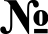 Наименование мероприятияСрокиОтветственныеПланируемый результатІ. Организационно — управленческая деятельностьІ. Организационно — управленческая деятельностьІ. Организационно — управленческая деятельностьІ. Организационно — управленческая деятельность1.1Разработка  и  утверждение   планамероприятий, направленных на формирование и оценку функциональной грамотности обучающихся на 2021 - 2022 учебный годАвгуст 2021Муниципальная методическая служба (ММС)Утвержденный муниципальный  планмероприятий по формированию и оценке функциональной грамотности обучающихся общеобразовательных организаций на 2021-2022 учебный год1.2Организация  совещаний  по  вопросувключения в образовательный процесс банка заданий направленных на формирование и оценку функциональной грамотности обучающихся на уровне муниципальных образованийСентябрь 2021Руководитель ММСУведомление ОО онеобходимости использования банка заданий для оценки функциональной грамотности, разработанных ФГБНУ«Институт стратегии развития образования Российской академии образования» (далее — Банк заданий), в образовательном процессе, а также приформировании контрольныхизмерительных материалов (далее — КИМ): промежуточной аттестации обучающихся; иных оценочных процедур, предусмотренных общеобразовательной организацией при проведении внутренней оценки качества образования.1.3Организация	участияобщеобразовательных	организаций (далее	ОО) во Всероссийских мероприятиях:-«День Финансиста»;-Всероссийский экономический диктант;-Всероссийская неделя финансовой грамотности;-Всероссийские онлайн-уроки по финансовой грамотности (осенняя сессия, весенняя сессия);-Всероссийская неделя потребительских знаНИЙ;-мероприятия, проводимые совместно с ведущими издательствамиПо графикуМетодисты ММСВыявление уровня развития ФГ уШКОЛЬНИКОВ И HilCTilBHИKOBОпределение лучших и обобщение их опыта1.4Работа	с	образовательнымиорганизациями по внедрению в учебный процесс банка заданий для оценки функциональной	грамотности обучающихсяОктябрь - ноябрь2021ММСОрганизация работы образовательныхучреждений по внедрению в учебный процесс Банка заданий по оценки функциональной грамотности1.5Еженедельные методические совещания сзаместителями директоров по УВР, с руководителями РМО  по вопросам формирования и оценки функциональной грамотности обучающихсяВесь периодММСПроведение еженедельных совещаний врежиме BKC по вопросам формирования и оценкифункциональной грамотности обучающихся1.6Формирование	базы	данныхобучающихся	8-9	классов	2021-2022 учебного года01.10.2021Методисты ММССформирована база данныхобучающихся 8-9 классов 2021-2022 учебного годаСформирована база данныхобучающихся 8-9 классов 2021-2022 учебного года1.7Формирование базы данных учителей,участвующих	в формировании функциональной				грамотности обучающихся 8-9 классов 2021-2022 учебного года по 6 направлениям: читательская			грамотность, математическая грамотность, финансовая грамотность,		естественнонаучная грамотность, креативное мышление, глобальные компетенцииОктябрь 2021Методисты ММССформирована база данных учителей,участвующих в формировании функциональной грамотности обучающихся 8-9 классов 2021-2022Сформирована база данных учителей,участвующих в формировании функциональной грамотности обучающихся 8-9 классов 2021-20221.8Актуализация	планов	работыММС, РМО учителей в части формирования и оценки функциональной грамотности обучающихсяСентябрь 2021ММСПриказом назначены лица,ответственные за реализацию мероприятий, направленных на формирование и оценку функциональной грамотности обучающихся;взаимодействие с руководителями районных методических объединений по вопросам методического сопровождения, в томчисле актуализация планов их работыПриказом назначены лица,ответственные за реализацию мероприятий, направленных на формирование и оценку функциональной грамотности обучающихся;взаимодействие с руководителями районных методических объединений по вопросам методического сопровождения, в томчисле актуализация планов их работы1.9Проведение	информационно- просветительской работы с родителями, СМИ, общественностью по вопросам формирования и оценки функциональной грамотностиВесь периодММСРазмещение на официальном сайте МКУ «Отдел образования » баннеров со ссылками на банк заданий по оценке функциональной грамотности; размещение на официальном сайте и в официальных аккаунтах в социальных сетях МКУ «Отдел образования»и по формированию и оценке функциональной грамотностиРазмещение на официальном сайте МКУ «Отдел образования » баннеров со ссылками на банк заданий по оценке функциональной грамотности; размещение на официальном сайте и в официальных аккаунтах в социальных сетях МКУ «Отдел образования»и по формированию и оценке функциональной грамотности1.12Проведение  мониторинга  исполненияплана  по формированию и оценке функциональной грамотности обучающихсяВесь периодММСВключение мероприятий согласноМуниципальному  плану мониторинга на следующий учебный год.Включение мероприятий согласноМуниципальному  плану мониторинга на следующий учебный год.II.	Работа с педагогами и образовательными организациямиII.	Работа с педагогами и образовательными организациямиII.	Работа с педагогами и образовательными организациямиII.	Работа с педагогами и образовательными организациямиII.	Работа с педагогами и образовательными организациями2.1. Повышение квалификации педагогов по вопросам формирования и оценки функциональной грамотности обучающихся2.1. Повышение квалификации педагогов по вопросам формирования и оценки функциональной грамотности обучающихся2.1. Повышение квалификации педагогов по вопросам формирования и оценки функциональной грамотности обучающихся2.1. Повышение квалификации педагогов по вопросам формирования и оценки функциональной грамотности обучающихся2.1. Повышение квалификации педагогов по вопросам формирования и оценки функциональной грамотности обучающихся2.1. Повышение квалификации педагогов по вопросам формирования и оценки функциональной грамотности обучающихся2.1.1Проведение	исследований	готовностипедагогов	к	проведению	работы	по формированию	и		оценкефункциональной	грамотности обучающихсяАвгуст 2021ММСИсследований готовности педагогов кпроведению работы по формированию и оценке функциональной грамотности обучающихсяИсследований готовности педагогов кпроведению работы по формированию и оценке функциональной грамотности обучающихся2.1.2Организация  и проведение  практико-ориентированных курсов повышения квалификации учителей по вопросам формирования и оценки функциональной грамотности обучающихся  вГAУ ДПО ИРО РБ, в Центре непрерывного повышения профессионального мастерства педагогических работников, в ГБПОУ Уфимский многопрофильный профессиональный колледж01.11.2021ММСОрганизация практико-ориентированных курсов повышения квалификации педагогических работников по направлениям функциональной грамотности: Финансовая грамотность Математическая грамотность Глобальные компетенции Читательская грамотность Естественнонаучная грамотность Креативное мышление2.1.3Организация и проведение в муниципалитете (персонифицированного) повышения квалификации учителей по вопросам формирования и оценки функциональной	грамотности обучающихся01.11.2021ММСОрганизация практико-ориентированных курсов повышения квалификации педагогических работников по направлениям функциональной грамотности: Финансовая грамотность Математическая грамотность Глобальные компетенции Читательская грамотность Естественнонаучная грамотность Креативное мышление2.1.4Внедрение  в  систему  повышенияквалификации учителей индивидуальных планов профессионального развития педагогов, с учетом результатов исследований готовности педагогов01.11.2021ММСОрганизация практико-ориентированных курсов повышения квалификации педагогических работников по направлениям функциональной грамотности: Финансовая грамотность Математическая грамотность Глобальные компетенции Читательская грамотность Естественнонаучная грамотностьКреативное мышление2.1.5Организация наставничества с целью повышения уровня учителей по вопросам формирования	функциональной грамотности обучающихся2021-2022Методисты ММС Подготовка тьюторов по вопросамформирования и оценки функциональной грамотности обучающихся;организация наставничества с целью повышения уровня учителей по вопросам формирования функциональной грамотности обучающихся формирование и обучение команд по вопросам формирования и оценки функциональной грамотности2.1.6Организация	стажировок	вобразовательных	организациях, имеющих положительный опыт формирования и оценки функциональной грамотности2022ММСПроведение мастер классов по вопросамформирования и оценки функциональной грамотности; организация и проведение открытых уроков по вопросам формирования и оценки функциональной грамотности2.1.7Организации и проведению для учителейтренингов по решению заданий (из банка заданий ФГБНУ «ИСРО PAO») для оценки функциональной грамотности обучающихся2021-2022Методисты ММС Организованы и проведены постоянно-действующие семинары по формированию функциональной грамотности обучающихся2.1.8Конструирование  траекторий  ростаучителей по вопросам формирования и оценки функциональной грамотности обучающихся2021-2022Методисты ММСОрганизованы и проведеныметодические семинары по формированию функциональной грамотности обучающихся2.1.9Подготовка	тьюторов	по	вопросамформирования и оценки функциональнойграмотности обучающихся2021-2022ГАУ ДПО ИРО РБОрганизованы и проведены практико-ориентированые курсы поформированию функциональнойграмотности обучающихсяорганизация и проведение в практико- ориентированных курсов повышения квалификации учителей по вопросам формирования и оценки функциональной грамотности обучающихся;организация и проведение в адресного (персонифицированного) повышения квалификации учителей по вопросам формирования и оценки функциональной грамотности обучающихся;—	внедрение в системе повышения квалификации учителей индивидуальных планов профессионального развития педагогов, с учетом результатов исследований готовности педагогов к проведению работы по формированию и оценке функциональной грамотности обучающихся;2.1.10Формирование	и обучение команд повопросам	формирования	и	оценки функциональной грамотностипостоянноММСВыявление наиболее эффективныхметодик и технологий, обобщение и распространение опыта работы образовательных организаций по развитию функциональной грамотностиШКОЛЬНИКОВ2.1.11Организация	и	проведению	мастер-классов по вопросам формирования	иоценки функциональной грамотностипостоянноМетодисты ММС Выявление наиболее эффективныхметодик и технологий, обобщение ираспространение опыта работы образовательных организаций по развитию функциональной грамотностиШКОЛЬНИКОВ2.1.12Организация	и	проведение	открытыхуроков	по вопросам	формирования	и оценки функциональной грамотностиПостоянноМетодисты ММС Организация участия во Всероссийскихонлайн-уроках	по финансовой грамотности (осенняя сессия, зимняясессия, весенняя сессия)2.1.13Организация и проведению других формработы с учителями и образовательными организациямиПостоянноММСУчастия в онлайн-круглом столе«Инновационные технологии как способ совершенствования читательской грамотности на уроках русского языка Организация участия в онлайн-круглом столе «Актуальные проблемы организации научно-исследовательской работы по физике в современной школе»Организация участия в мероприятиях в рамках Всероссийской недели сбереженияОрганизация участия во Всероссийском экономическом диктантеОрганизация участия в мероприятиях в рамках Всероссийской недели финансовой грамотностиОрганизация участия в онлайн-круглом столе «Инновационный опыт работы по формированию основ финансовой грамотности школьников. Лучшие практики России»2.2Совершенствование и организация методической поддержки педагогов и образовательных организаций по вопросамформирования и оценки функциональной грамотности обучающихсяСовершенствование и организация методической поддержки педагогов и образовательных организаций по вопросамформирования и оценки функциональной грамотности обучающихсяСовершенствование и организация методической поддержки педагогов и образовательных организаций по вопросамформирования и оценки функциональной грамотности обучающихсяСовершенствование и организация методической поддержки педагогов и образовательных организаций по вопросамформирования и оценки функциональной грамотности обучающихся2.2.1Выявление,	обобщению	успешныхпостоянноММСВыявление наиболее эффективныхпрактик педагогов  и образовательныхорганизаций по формированию и оценке функциональной	грамотности обучающихсяметодик и технологий, обобщение и распространение опыта работы образовательных организаций по развитию функциональной грамотности школьников2.2.2Создание  и  работа  стажировочныхплощадок на базе образовательных организаций, имеющих положительный опыт по формированию и оценке функциональной	грамотности обучающихсяПостоянноММССозданы стажировочные площадки набазе образовательных организаций, имеющих положительный опыт по формированию и оценке функциональной грамотности обучающихся2.2.3Создание	и	сопровождениеинформационно-методических порталов по формированию и оценке функциональной	грамотности обучающихсяСентябрь	-декабрь 2021ММССоздание информационного pecypca насайте МКУ «Отдел образования»для организации методической поддержки учителей и образовательных организаций РБ2.3Мероприятия по обсуждению и распространению эффективных практик по формированию обучающихся и оценке функциональной грамотностиМероприятия по обсуждению и распространению эффективных практик по формированию обучающихся и оценке функциональной грамотностиМероприятия по обсуждению и распространению эффективных практик по формированию обучающихся и оценке функциональной грамотностиМероприятия по обсуждению и распространению эффективных практик по формированию обучающихся и оценке функциональной грамотности2.3.1Организация и проведение конференций,семинаров, вебинаров, методических дней по вопросам формирования и оценки функциональной грамотности обучающихсяДекабрь	2021года	—	январь 2022 годаFAY ДПО ИРО РБОтдел государственной политики в сфере общегообразованияПроведение фасилитационной сессии(дистанционно) по вопросу обсуждения лучших практик применения Банка заданий в образовательном процессе2.3.2Организация и проведение совещаний,ПостоянноГАУ ДПО ИРО РБВыявление наиболее эффективныхкруглых столов    с руководителями образовательных организаций, педагогами по вопросам формирования и оценки функциональной грамотностиметодик и технологий, обобщение и распространение опыта работы образовательных организаций по развитию функциональной грамотности школьников2.3.3Анализ,   интерпретации,   принятиюрешений по результатам региональных мониторингов оценки функциональной грамотностиОктябрь	—декабрь 2021Октябрь	—декабрь 2021ММСАнализ муниципального  мониторингафункциональной грамотности 202lгoдa, доведение результатов и адресных рекомендаций до участников образовательных Анализ муниципального  мониторингафункциональной грамотности 202lгoдa, доведение результатов и адресных рекомендаций до участников образовательных 2.3.4Массовые	мероприятия	(школафункциональной	грамотности,	конкурсметодических	материалов	и	др.)	повопросам	формирования функциональной грамотностиСентябрь	2021-Январь 2022Сентябрь	2021-Январь 2022ГАУ ДПО ИРО РБКонкурс методических материалов,лучших образовательных программ поФГ, видео —уроков и т.д.Организация участия в мероприятиях в рамках Всероссийского мероприятия«День Финансиста» Организация участия в мероприятиях в рамках Всероссийской недели сбережения Организация участия во Всероссийском экономическом диктантеОрганизация участия в мероприятиях в рамках Всероссийской недели финансовой грамотностиОрганизация участия в мероприятиях в рамках Всероссийской недели потребительских знанийКонкурс методических материалов,лучших образовательных программ поФГ, видео —уроков и т.д.Организация участия в мероприятиях в рамках Всероссийского мероприятия«День Финансиста» Организация участия в мероприятиях в рамках Всероссийской недели сбережения Организация участия во Всероссийском экономическом диктантеОрганизация участия в мероприятиях в рамках Всероссийской недели финансовой грамотностиОрганизация участия в мероприятиях в рамках Всероссийской недели потребительских знаний2.4Мероприятия по разработке научно-методического обеспечения обучающихся по формированию и оценке функциональной грамотностиМероприятия по разработке научно-методического обеспечения обучающихся по формированию и оценке функциональной грамотностиМероприятия по разработке научно-методического обеспечения обучающихся по формированию и оценке функциональной грамотностиМероприятия по разработке научно-методического обеспечения обучающихся по формированию и оценке функциональной грамотностиМероприятия по разработке научно-методического обеспечения обучающихся по формированию и оценке функциональной грамотностиМероприятия по разработке научно-методического обеспечения обучающихся по формированию и оценке функциональной грамотности2.4.1Разработка   методических   пособий,рекомендаций	по	вопросам формирования и оценки функциональной грамотностиВесь периодВесь периодГАУ ДПО ИРО РБСогласно плану мероприятий(«дорожной карты») ГАУ ДПО ИРО РБ, направленных на методическое сопровождение функциональной грамотности обучающихся общеобразовательных организаций Республики Башкортостан.Согласно плану мероприятий(«дорожной карты») ГАУ ДПО ИРО РБ, направленных на методическое сопровождение функциональной грамотности обучающихся общеобразовательных организаций Республики Башкортостан.2.4.2Разработка диагностических материаловпо оценке функциональной грамотности обучающихсяВесь периодВесь периодУправление контрольно-надзорной деятельности в сфере образования и оценки качества образованияFAY ДПО ИРО РБСогласно плану мероприятий(«дорожной карты»), направленных на оценку сфомированности функциональной грамотности обучающихся общеобразовательных организаций Республики Башкортостан.Согласно плану мероприятий(«дорожной карты»), направленных на оценку сфомированности функциональной грамотности обучающихся общеобразовательных организаций Республики Башкортостан.2.4.3Разработка	электронных	ресурсов	повопросам	формирования	и	оценке функциональной грамотностиВесь периодВесь периодГАУ ДПО ИРО РБСогласно плану мероприятий(«дорожной карты») ГАУ ДПО ИРО РБ, направленных на методическую поддержку педагогов функциональной грамотности Республики Башкортостан.Согласно плану мероприятий(«дорожной карты») ГАУ ДПО ИРО РБ, направленных на методическую поддержку педагогов функциональной грамотности Республики Башкортостан.2.4.4Разработка  и  внедрению  программповышения квалификации по вопросам формирования и оценке функциональной грамотностиРазработка  и  внедрению  программповышения квалификации по вопросам формирования и оценке функциональной грамотностиВесь периодГАУ ДПО ИРО РБСогласно плану мероприятий(«дорожной карты») ГАУ ДПО ИРО РБ, направленных на повышение квалификации педагогов функциональной грамотности Республики БашкортостанСогласно плану мероприятий(«дорожной карты») ГАУ ДПО ИРО РБ, направленных на повышение квалификации педагогов функциональной грамотности Республики Башкортостан2.4.5Подготовка   публикаций,   печатныхизданий по формированию и оценке функциональной	грамотности обучающихсяПодготовка   публикаций,   печатныхизданий по формированию и оценке функциональной	грамотности обучающихсяВесь периодГАУ ДПО ИРО РБСогласно плану мероприятий(«дорожной карты») ГАУ ДПО ИРО РБ, направленных на методическую поддержку педагогов функциональной грамотности Республики БашкортостанСогласно плану мероприятий(«дорожной карты») ГАУ ДПО ИРО РБ, направленных на методическую поддержку педагогов функциональной грамотности Республики Башкортостан2.4.6Подготовка	видеоматериалов,	видео-пособий	по	формированию функциональной грамотностиПодготовка	видеоматериалов,	видео-пособий	по	формированию функциональной грамотностиВесь периодГАУ ДПО ИРО РБСогласно плану мероприятий(«дорожной карты») ГАУ ДПО ИРО РБ, направленных на методическое сопровождение функциональной грамотности обучающихся общеобразовательных организаций Республики Башкортостан.Согласно плану мероприятий(«дорожной карты») ГАУ ДПО ИРО РБ, направленных на методическое сопровождение функциональной грамотности обучающихся общеобразовательных организаций Республики Башкортостан.2.4.7Подготовка цикла передач по разборузаданий	для	оценки	функциональной грамотности обучающихсяПодготовка цикла передач по разборузаданий	для	оценки	функциональной грамотности обучающихсяВесь периодГАУ ДПО ИРО РБСогласно плану мероприятий(«дорожной карты») ГАУ ДПО ИРО РБ, направленных на методическое сопровождение функциональной грамотности обучающихся общеобразовательных организаций Республики Башкортостан.Согласно плану мероприятий(«дорожной карты») ГАУ ДПО ИРО РБ, направленных на методическое сопровождение функциональной грамотности обучающихся общеобразовательных организаций Республики Башкортостан.III.	Работа с обучающимисяIII.	Работа с обучающимисяIII.	Работа с обучающимисяIII.	Работа с обучающимисяIII.	Работа с обучающимисяIII.	Работа с обучающимися3.1Работа с обучающимися в урочной деятельности по формированию функциональной грамотностиРабота с обучающимися в урочной деятельности по формированию функциональной грамотностиРабота с обучающимися в урочной деятельности по формированию функциональной грамотностиРабота с обучающимися в урочной деятельности по формированию функциональной грамотностиРабота с обучающимися в урочной деятельности по формированию функциональной грамотностиРабота с обучающимися в урочной деятельности по формированию функциональной грамотности3.1.1Внедрение	в	учебный	процесс	банказаданий	по	оценке	функциональной грамотностиВнедрение	в	учебный	процесс	банказаданий	по	оценке	функциональной грамотностив ходе плановыхвыездных проверокММСОценка эффективностифункционирования внутренней системы оценки качества образования общеобразовательных организаций Республики Башкортостан, в том числеОценка эффективностифункционирования внутренней системы оценки качества образования общеобразовательных организаций Республики Башкортостан, в том числесистемы оценки достиженияпланируемых результатов освоения OOН ООО (в части включения заданий в учебный процесс на оценку функциональной грамотности)3.1.2Проведение методистами МКУ «Отдел образования»  муниципального мониторинга по формированию функциональной грамотности обучающихся  по направлениям:«Математическая грамотность» 
- Федоров А.К.;«Читательская грамотность» 
- Зайнуллина Г.Б;«Естественно - научная грамотность» - Арсланбекова Н.Н.;«Финансовая грамотность» 
- Гумерова О.Н.;«Глобальные компетенции» 
- Рафиков А.М.;«Креативное мышление» - Ахметова Л.А.мартмартМетодисты ММС МКУ «Отдел образования, ООМониторинг деятельностиобщеобразовательных организаций по вопросу использования Банка заданий в образовательном процессе (наличие разработанного специального плана, спектр применения Банка заданий в образовательном процессе)3.1.3Развитие оценочной самостоятельностиобучающихся, рефлексии, мотивации на познавательную деятельность, на поиск решения  проблем,  на  проведениеисследований, участия в проектной деятельности и др.Весь периодВесь периодММСМониторинг ФГ школьников в урочнойдеятельности3.2Работа с обучающимися во внеурочной деятельности по формированию функциональной грамотностиРабота с обучающимися во внеурочной деятельности по формированию функциональной грамотностиРабота с обучающимися во внеурочной деятельности по формированию функциональной грамотностиРабота с обучающимися во внеурочной деятельности по формированию функциональной грамотностиРабота с обучающимися во внеурочной деятельности по формированию функциональной грамотности3.2.1Внедрение	банка	заданий	по	оценкефункциональной	грамотности обучающихсяв ходе плановыхвыездных проверокв ходе плановыхвыездных проверокММСОценка эффективностифункционирования внутренней системы оценки качества образования общеобразовательных организаций Республики Башкортостан, в том числе системы оценки достижения планируемых результатов освоения ООН ООО(в части включения заданий на оценку функциональной грамотности во внеурочной деятельности)3.2.2Организация практикумов и других формработы с обучающимися по решению контекстных задачВесь периодВесь периодММСРазвитие креативного мышленияШКОЛЬНИКОВ3.2.3Проведение массовых мероприятий  поформированию	функциональнойВесь периодВесь периодММСПроведение массовых мероприятий поформированию функциональнойграмотности  (олимпиады,  конкурсы,развивающие	беседы,	лекции, межпредметные и метапредметные проекты, марафоны, конференции, квесты, триатлоны и др.)грамотности: олимпиады, конкурсы,развивающие беседы, лекции, межпредметные и метапредметные проекты, марафоны, конференции, квесты, триатлоны и др.3.3Работа с обучающимися в системе дополнительного образования по формированию функциональной грамотностиРабота с обучающимися в системе дополнительного образования по формированию функциональной грамотностиРабота с обучающимися в системе дополнительного образования по формированию функциональной грамотностиРабота с обучающимися в системе дополнительного образования по формированию функциональной грамотностиРабота с обучающимися в системе дополнительного образования по формированию функциональной грамотности3.3.1Формирование	функциональнойграмотности в работе центров «Точка роста»Весь периодВесь периодММССозданы центры и организована работа«Точка роста»3.3.2Формирование	функциональнойграмотности в работе IT-КУБВесь периодВесь периодММС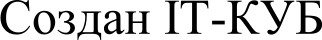 3.3.3Формирование	функциональнойграмотности в работе КвантроиумовВесь периодВесь периодММССоздан Квантроиум